广东省内团员组织关系转接操作步骤第一步：团员进入“广东共青团”微信公众号，点击任务栏“智慧团建”，选择“团组织关系转接”，进入个人团务页面。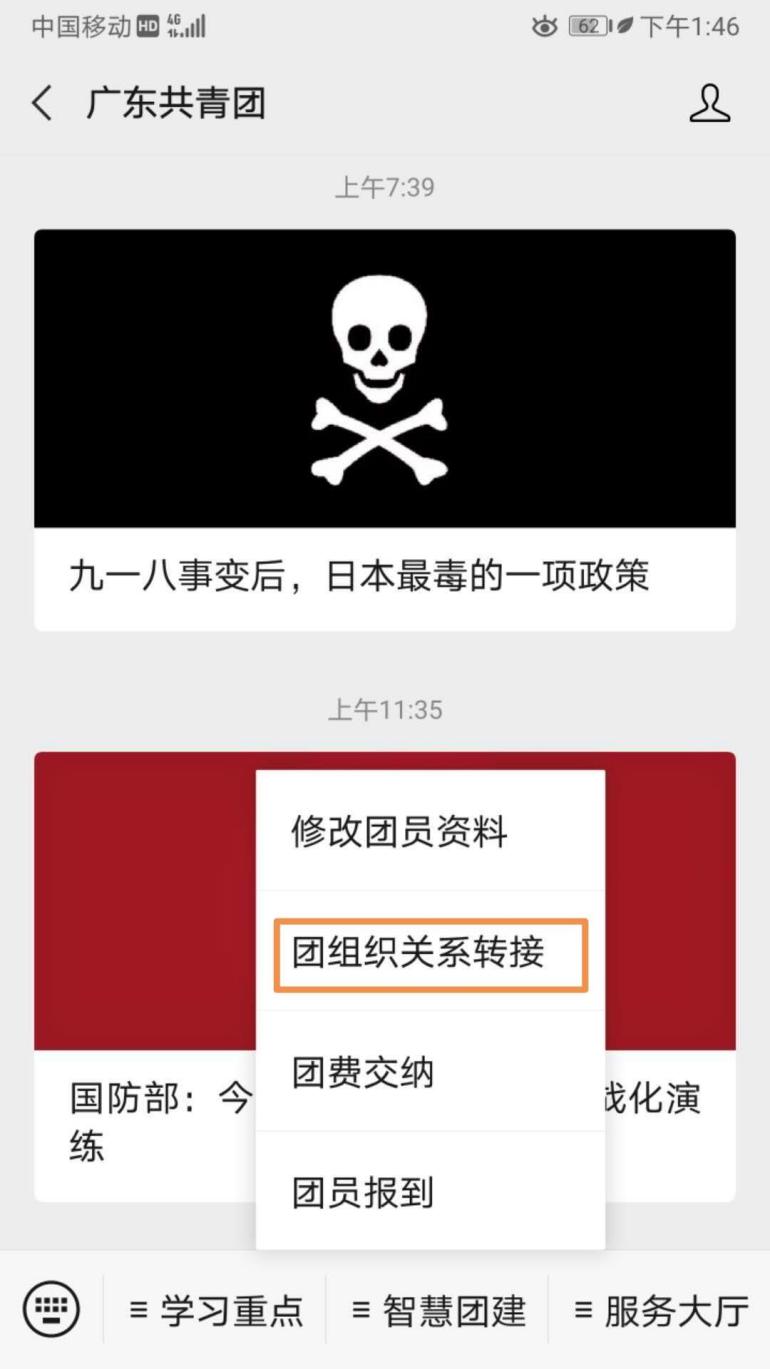 第二步：团员进入个人团务页面后，点击“组织关系转接”，进入对应的页面。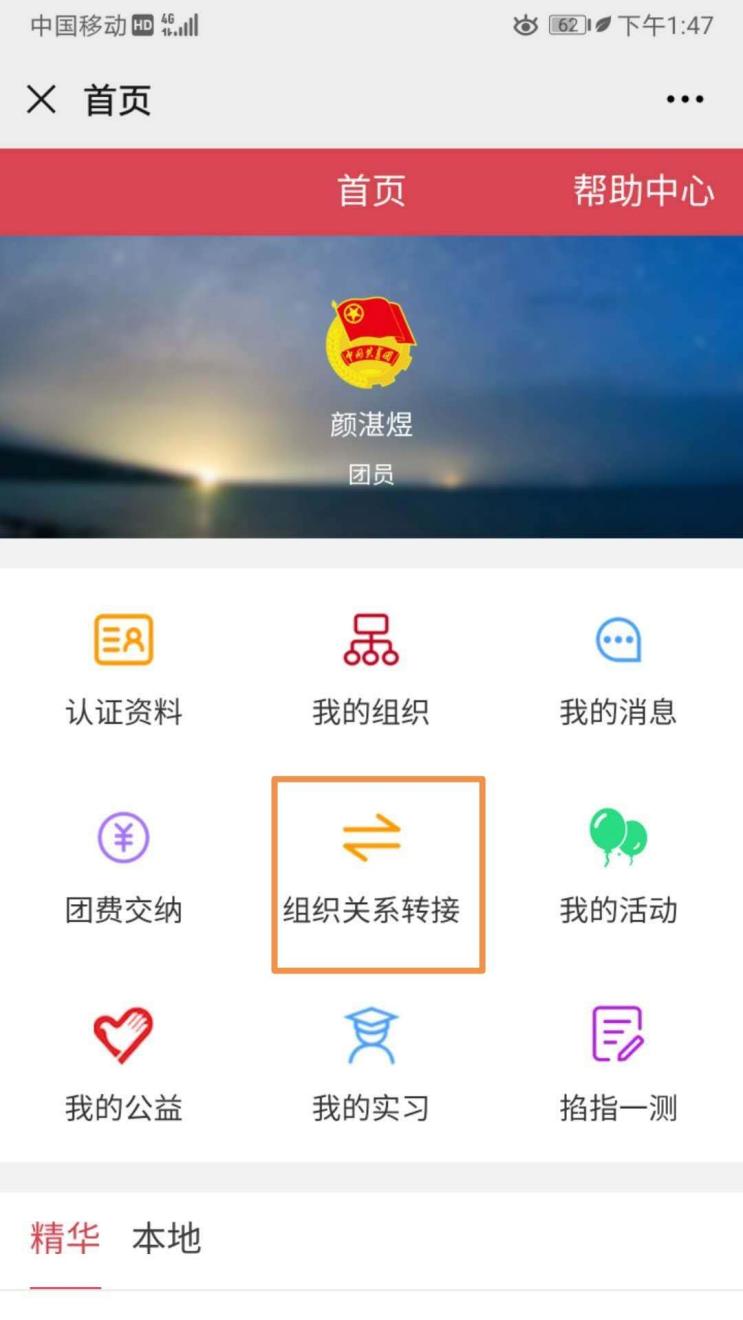 第三步：在对应页面填写个人信息，选择“转入组织”时，可以在搜索框输入拟转入支部的组织ID或全称进行搜索。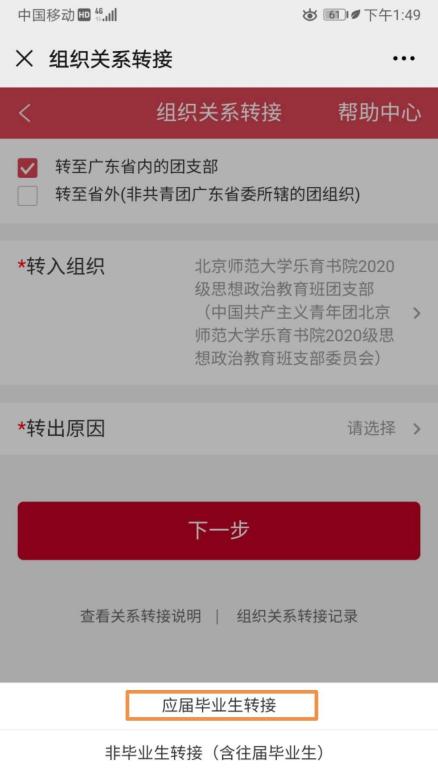 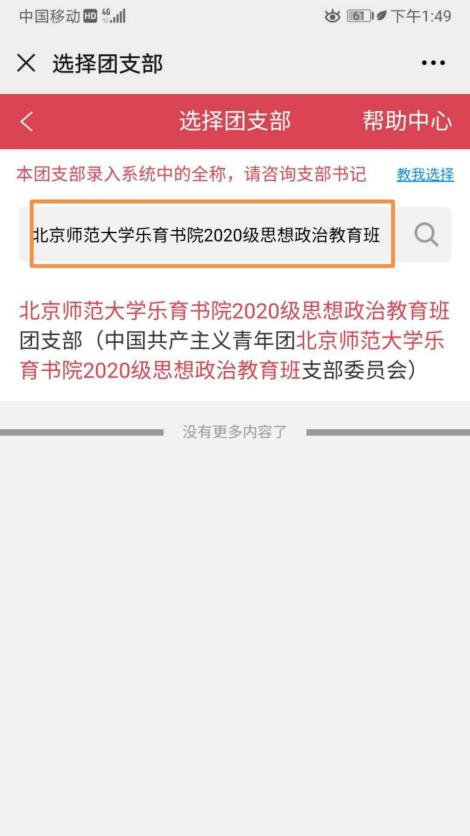 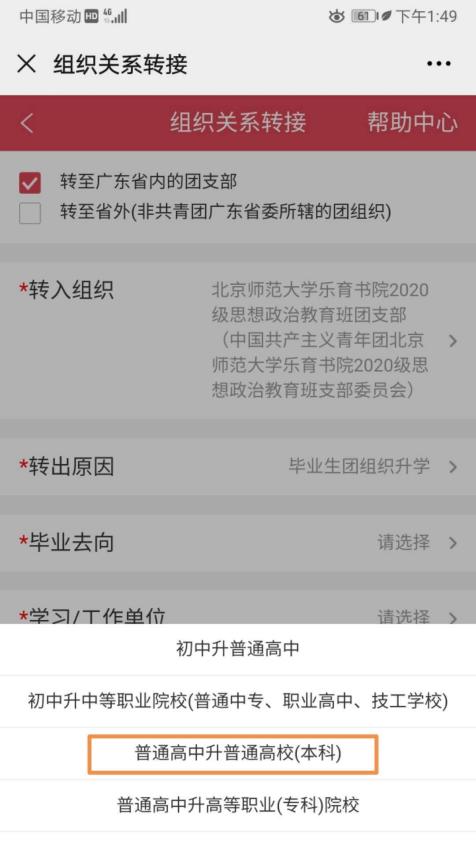 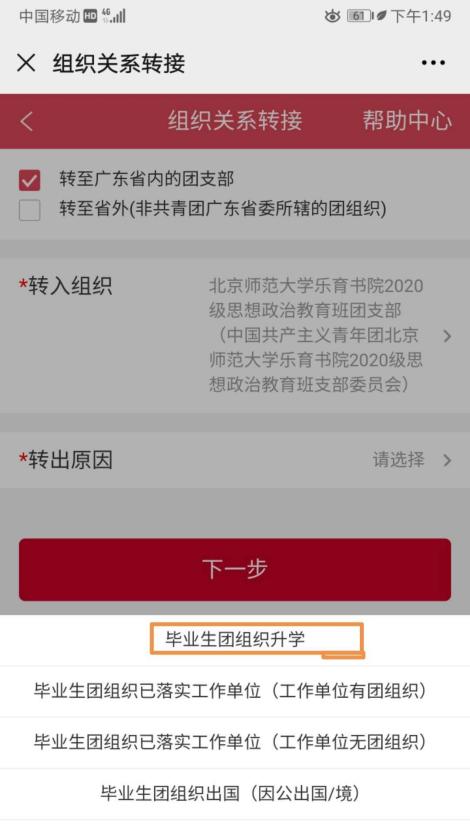 第四步：填写完所有资料后，点击“下一步”，核对个人信息并输入验证码，点击“提交”。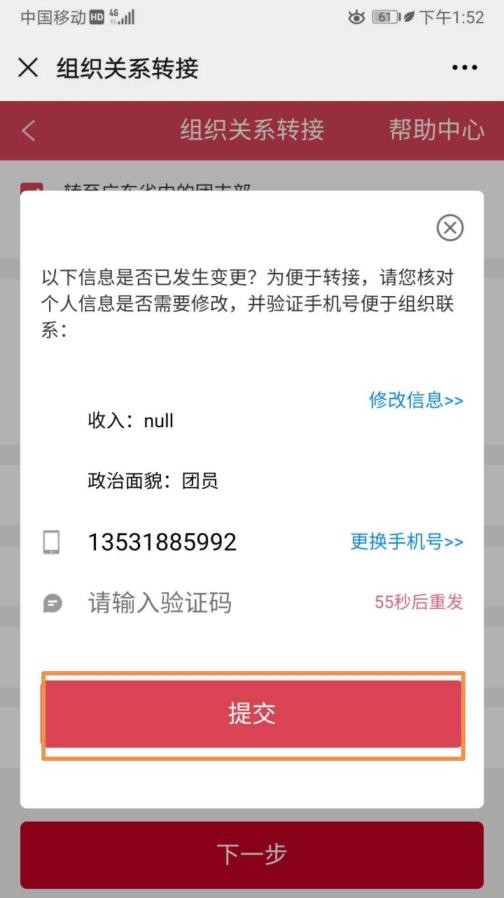 其他：转接申请提交后，团组织审核通过，转接就完成了。在审核过程中，可进入“组织关系转接记录”页面查询进度。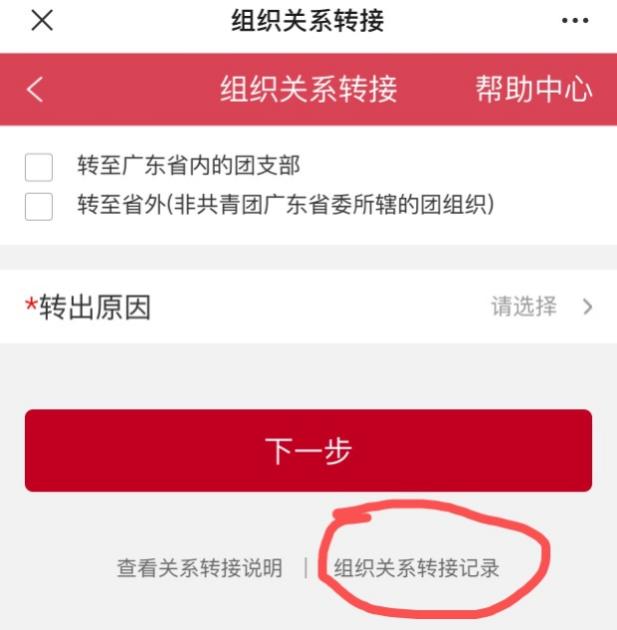 